Programa Operativo 2020. 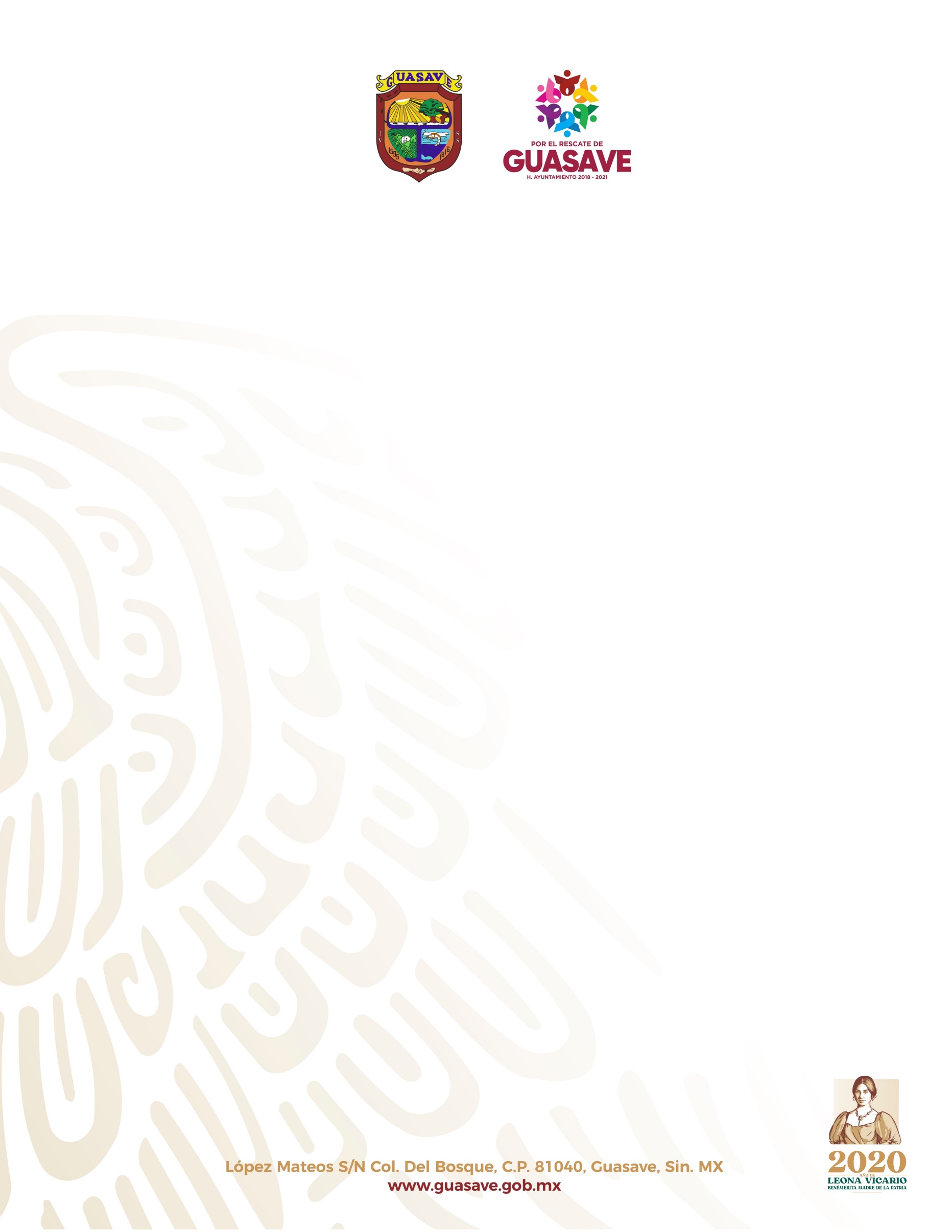 Segundo año de gobierno.Formato de recopilación de Información de Programas Operativos. Tipo de Programa:1. Problemática social. La sociedad demanda transparencia y eficiencia en los trabajos realizados por el área de servicios públicos municipales para tener la ciudad de Guasave con sus sindicaturas de forma adecuada y presentable, ya que se tiene que atender la presentación general del municipio.2. Justificación.En base al levantamiento que se realizó pudimos darnos cuenta que está faltando atención en las áreas de Aseo y Limpia para tener la ciudad de forma adecuada, tanto con la recolección de rama y escombro arrumbado como la pintura de guarniciones y lugares públicos.3. Descripción del Programa.El programa de servicio y atención del área de aseo y limpia del municipio de Guasave, es un programa muy completo para poder tener el municipio de forma adecuada, tanto en la presentación de la limpieza de las calles y Boulevares, como la pintura de lugares públicos para una mejor presentación, de la misma forma nos sirve para calificar el avance que tenemos en el área y en qué porcentaje del cumplimiento estamos actualmente.4. Beneficiarios del Programa.Los beneficiarios de este programa serían todas las personas de distintas edades, ya que al solucionar problema de limpieza de avenidas de la ciudad y la pintura de áreas comunes se verían beneficiados indirectamente todos los ciudadanos del municipio.5. Objetivos del Programa.Propiciar la participación ciudadana en la prestación de mejores servicios públicos municipales.Implementar programas tendientes a mejorar el servicio de regado y barrido de las calles de la ciudad.Colaborar en mejorar el servicio de abasto de la propia cabecera municipal.6. Líneas de acción o estrategias.Implementar campañas y programas de limpieza permanentes en las localidades del municipio, con la colaboración de los propios beneficiarios.Llevar a cabo campañas permanentes de limpieza de solares baldíos.Mejorar la calidad y ampliar el servicio de regado de calles.Realizar operativos de limpieza en lugares necesitados.Realizar actividades de pintura en las guarniciones de la ciudad de Guasave.7. Metas de resultados.A continuación, dejamos las metas a cumplir por medio del plan de proyección de actividades por parte del Dpto. de Servicios Públicos municipales en el año 2020.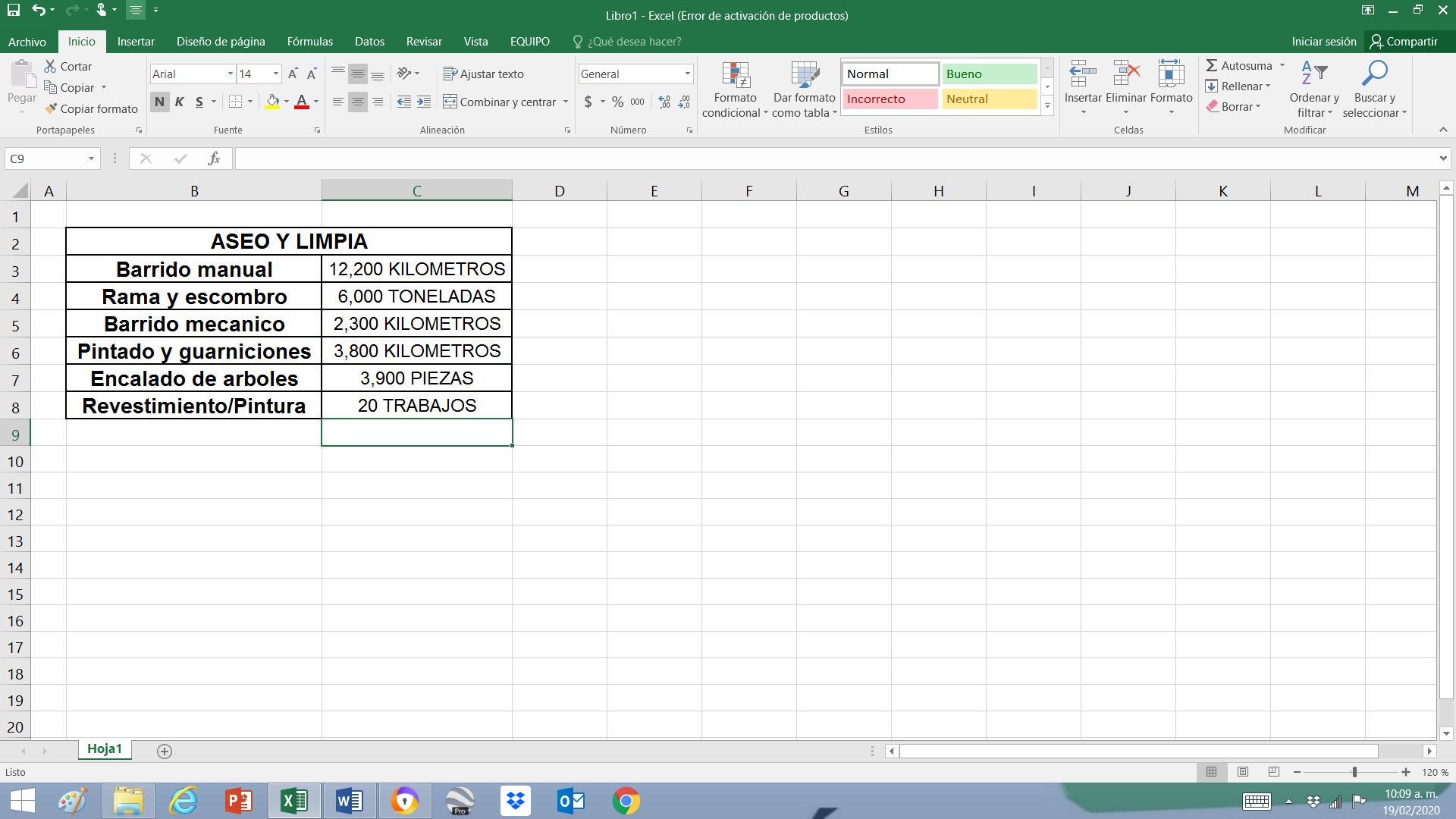 8. Presupuesto asignado. 
9. Cronograma o ruta crítica: enero – diciembre.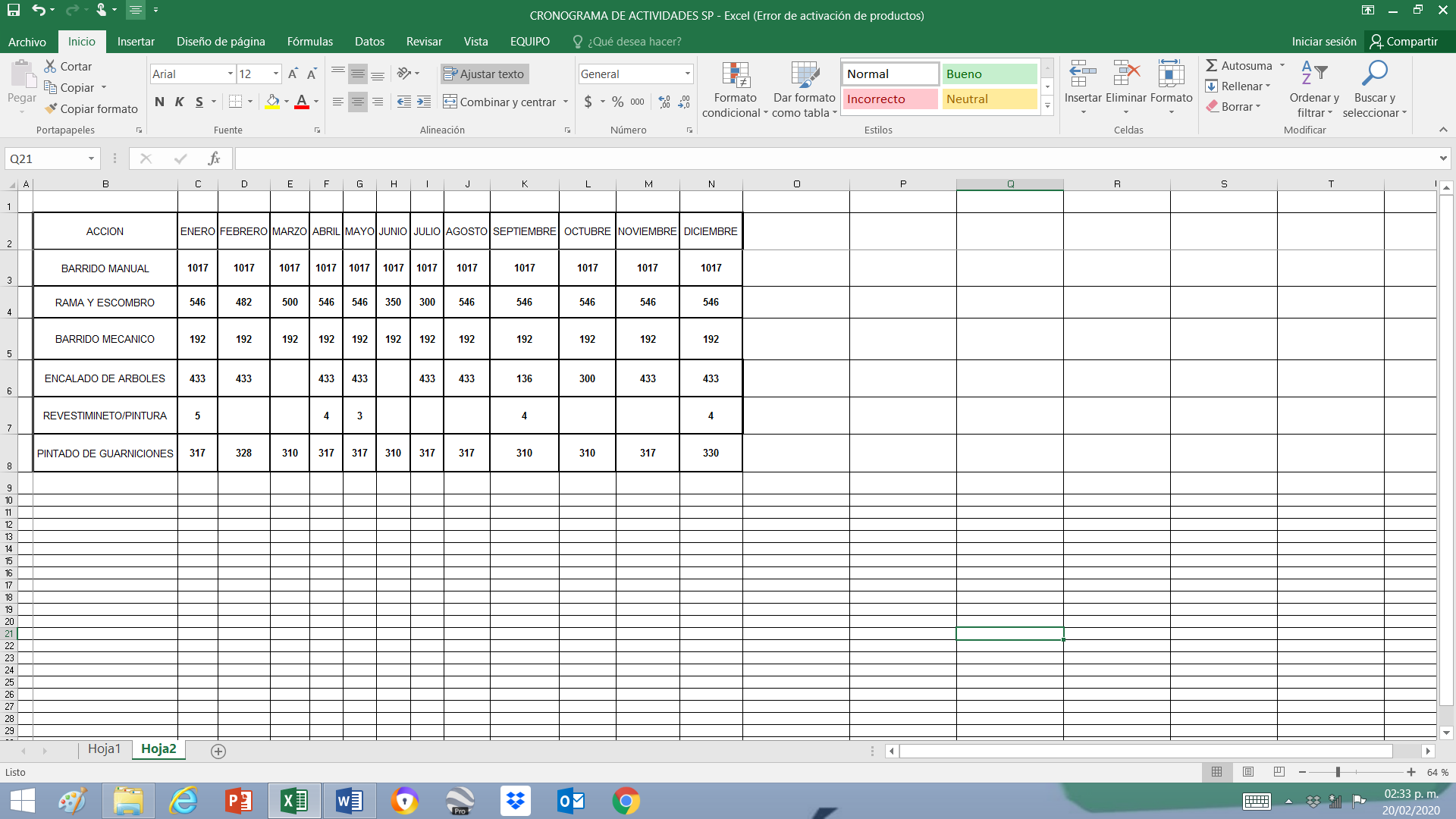 Dependencia:Dirección General de Obras y Servicios Públicos.Nombre del programa:Servicio y atención optima del área de Aseo y Limpia del municipio de Guasave. Responsable:Director de Servicios Públicos Municipales.Piloto.Anterior.  XNuevo.